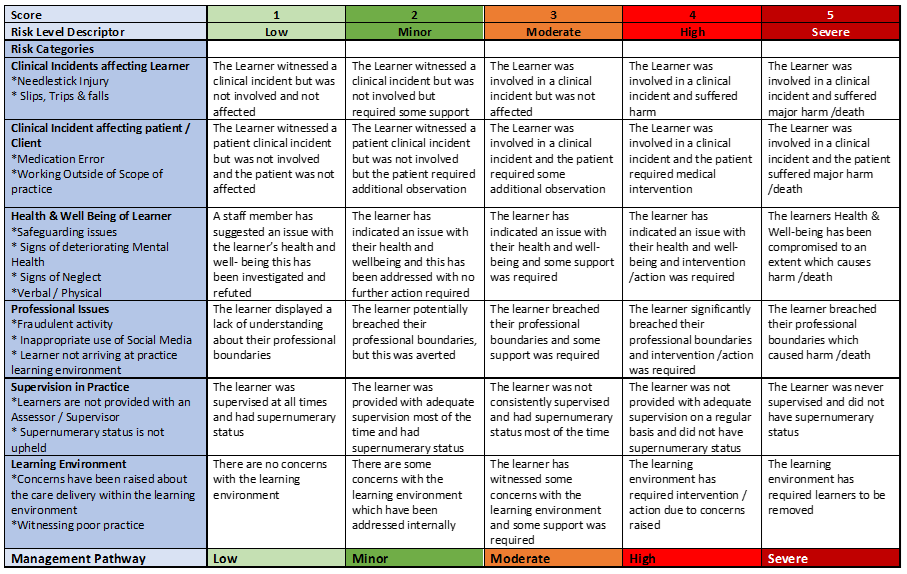 Action plan review date:   Action plan completed & approved by the Head of service/lead contact?                   Brief summary of the incidentDate of incidentLocationReported byLead contactAssessment of risk level completed dateAssessment of risk level completed timeAssessment of risk level completed nameLearner nameLearner intakeHEICommunication with & name/datePEFService ManagerHead of servicePersonal Tutor/Academic AssessorProgramme Lead/LMEDate and time of internal incident reportingRecorded in provider organisation practice incident log date and timeInvestigation lead name and titleSummary of ActionsSummary of ActionsDate AgreedDate to be AchievedPerson Responsible12345